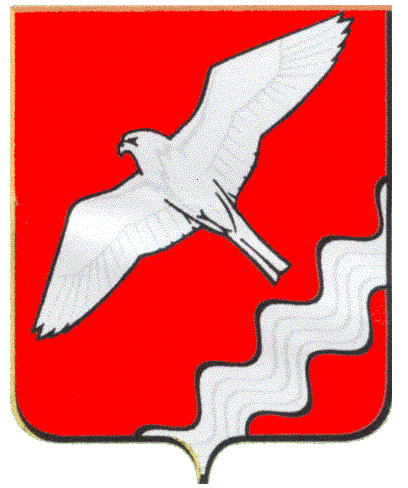 АДМИНИСТРАЦИЯ МУНИЦИПАЛЬНОГО ОБРАЗОВАНИЯКРАСНОУФИМСКИЙ   ОКРУГРАСПОРЯЖЕНИЕ23. 12. 2019 г.   № 249/1-рг. КрасноуфимскВ целях обеспечения соблюдения требований норм охраны труда, руководствуясь нормами Трудового кодекса Российской Федерации, приказом Министерства труда и социальной защиты Российской Федерации от 24.06.2014г. № 412н «Об утверждении Типового положения о комитете (комиссии) по охране труда»,Постановлением Минтруда России от 8 апреля 1994 г. N 30 «Об утверждении Рекомендаций по организации работы уполномоченного (доверенного) лица по охране труда профессионального союза или трудового коллектива»:1. Утвердить состав постоянно действующей комиссии по охране труда в Администрации Муниципального образования Красноуфимский округ (приложение 1).2. Утвердить Положение «О комиссии по охране труда в Администрации Муниципального образования Красноуфимский округ» (приложение 2).3. Признать утратившим силу распоряжение Администрации Муниципального образования Красноуфимский округ от 15.04.2019г. №64-р «О создании комиссии по охране труда в Администрации Муниципального образования Красноуфимский округ».4. Настоящее распоряжение опубликовать на официальном сайте Муниципального образования Красноуфимский округ.5. Контроль за исполнением настоящего распоряжения возложить на заместителя главы Администрации МО Красноуфимский округ по общим вопросам Шандыбина Е.С.Глава Муниципального образованияКрасноуфимский округ                                                                        О.В. РяписовСостав постоянно действующей комиссии по охране труда в Администрации Муниципального образования Красноуфимский округПОЛОЖЕНИЕо постоянно действующей комиссии по охране труда в Администрации Муниципального образования Красноуфимский округОбщие положения1.1. Настоящее положение о Комиссии по охране труда (далее - Положение) разработано в соответствии со статьей 218 Трудового кодекса Российской Федерации (Собрание законодательства Российской Федерации, 2002, N 1, ст.3; 2006, N 27, ст.2878), приказом Министерства труда и социальной защиты РФ от 24 июня 2014 года N 412н «Об утверждении Типового положения о комитете (комиссии) по охране труда» с целью организации совместных действий Администрации Муниципального образования Красноуфимский округ, сотрудников, первичной профсоюзной организации Администрации Муниципального образования Красноуфимский округ по обеспечению требований норм охраны труда, предупреждению производственного травматизма и профессиональных заболеваний, сохранению здоровья сотрудников. 1.2. Положение определяет основные задачи, функции и права Комиссии по охране труда в Администрации Муниципального образования Красноуфимский округ.1.3. Постоянно действующая комиссия по охране труда (далее – Комиссия) является составной частью системы управления охраной труда в Администрации Муниципального образования Красноуфимский округ, а также одной из форм участия сотрудников в управлении охраной труда. Работа Комиссии строится на принципах социального партнерства. 1.4. Комиссия взаимодействует с органом исполнительной власти Свердловской области в сфере охраны труда, органами государственного надзора (контроля) за соблюдением трудового законодательства Свердловской области, другими органами государственного надзора (контроля), а также с технической инспекцией труда Свердловского обкома профсоюза работников госучреждений и общественного обслуживания РФ.1.5. Комиссия в своей деятельности руководствуется законами и иными нормативными правовыми актами Российской Федерации, законами и иными нормативными правовыми актами Свердловской области об охране труда, генеральным, региональным, отраслевым (межотраслевым), территориальным соглашениями, коллективным договором (соглашением по охране труда), локальными нормативными актами Администрации Муниципального образования Красноуфимский округ.Задачи Комиссии по охране трудаЗадачами Комиссии являются:2.1. разработка на основе предложений членов Комиссии программы совместных действий Администрации Муниципального образования Красноуфимский округ, первичной профсоюзной организации Администрации Муниципального образования Красноуфимский округ по обеспечению соблюдения государственных нормативных требований охраны труда, предупреждению производственного травматизма и профессиональной заболеваемости;2.2. организация проверок состояния условий и охраны труда на рабочих местах, подготовка по их результатам, а также на основе анализа причин производственного травматизма и профессиональной заболеваемости, предложений Администрации Муниципального образования Красноуфимский округ по улучшению условий и охраны труда;2.3. содействие должностным лицам, ответственным за охрану труда в Администрации Муниципального образования Красноуфимский округ в информировании сотрудников о состоянии условий и охраны труда на рабочих местах.Функции Комиссии по охране трудаКомиссия осуществляет следующие функции:3.1. Рассмотрение предложений Администрации Муниципального образования Красноуфимский округ, сотрудников, первичной профсоюзной организации Администрации Муниципального образования Красноуфимский округс целью выработки рекомендаций по улучшению условий и охраны труда;3.2. Содействие Администрации Муниципального образования Красноуфимский округ в организации обучения по охране труда, безопасным методам и приемам выполнения работ, а также в организации проверки знаний требований охраны труда и проведения в установленном порядке инструктажей по охране труда;3.3. Участие в проведении проверок состояния условий и охраны труда на рабочих местах, рассмотрении их результатов, выработка предложений Администрации Муниципального образования Красноуфимский округ по приведению условий и охраны труда в соответствие с государственными нормативными требованиями охраны труда;3.4. Информирование сотрудников о проводимых мероприятиях по улучшению условий и охраны труда, профилактике производственного травматизма, профессиональных заболеваний;3.5. Информирование сотрудников о результатах специальной оценки условий труда на их рабочих местах, в том числе о декларировании соответствия условий труда на рабочих местах государственным нормативным требованиям охраны труда;3.6. Содействие должностным лицам, ответственным за охрану труда в Администрации Муниципального образования Красноуфимский округ в мероприятиях по организации проведения предварительных при поступлении на работу и периодических медицинских осмотров и учету результатов медицинских осмотров при трудоустройстве;3.7. Содействие должностным лицам, ответственным за охрану труда в Администрации Муниципального образования Красноуфимский округ в рассмотрении вопросов финансирования мероприятий по охране труда, обязательного социального страхования от несчастных случаев на производстве и профессиональных заболеваний, а также осуществлении контроля за расходованием средств, направляемых на предупредительные меры по сокращению производственного травматизма и профессиональной заболеваемости;3.8. Содействие должностным лицам, ответственным за охрану труда в Администрации Муниципального образования Красноуфимский округ во внедрении нового оборудования с целью создания безопасных условий труда;3.9. Подготовка и представление Администрации Муниципального образования Красноуфимский округ предложений по совершенствованию организации работ с целью обеспечения охраны труда и сохранения здоровья сотрудников, созданию системы поощрения сотрудников, соблюдающих требования охраны труда;3.10. Подготовка и представление Администрации Муниципального образования Красноуфимский округ, первичной профсоюзной организации Администрации Муниципального образования Красноуфимский округпредложений по разработке проектов локальных нормативных актов по охране труда, участие в разработке и рассмотрении указанных проектов.Порядок создания и деятельности комиссии4.1. Комиссия создается по инициативе Администрации Муниципального образования Красноуфимский округ и (или) по инициативе сотрудников либо первичной профсоюзной организацииАдминистрации Муниципального образования Красноуфимский округ на паритетной основе (каждая сторона имеет один голос вне зависимости от общего числа представителей стороны) из представителей Администрации Муниципального образования Красноуфимский округ, первичной профсоюзной организации Администрации Муниципального образования Красноуфимский округ.4.2. Численность членов Комиссии определяется по взаимной договоренности сторон, представляющих интересы Администрации Муниципального образования Красноуфимский округ и сотрудников.4.3. Выдвижение в Комиссию представителей сотрудников может осуществляться на основании решения первичной профсоюзной организации Администрации Муниципального образования Красноуфимский округ, если он объединяет более половины работающих, или на собрании сотрудников Администрации Муниципального образования Красноуфимский округ; представители работодателя выдвигаются Администрацией Муниципального образования Красноуфимский округ. Состав Комиссии утверждается распоряжением Администрации Муниципального образования Красноуфимский округ.4.4. Председателем Комиссии является глава Муниципального образования Красноуфимский округ, заместителями являются: представитель первичной профсоюзной организации Администрации Муниципального образования Красноуфимский округ и представитель Администрации Муниципального образования Красноуфимский округ, секретарем –специалист по охране труда Администрации Муниципального образования Красноуфимский округ.4.5. Заместитель председателя комиссии по указанию или по согласованию с председателем комиссии осуществляет его функции и имеет право подписи документов при отсутствии председателя.4.6. Секретарь комиссии осуществляет:4.6.1. оперативный контроль за исполнением планов, рекомендаций комиссии, выполняет указания председателя или заместителей председателя;4.6.2. готовит проекты планов работы комиссии, рекомендаций, решений, заключений комиссии по соответствующим вопросам, контролирует их прохождение и необходимые согласования;4.6.3. ведет документацию, образующуюся в ходе текущей деятельности комиссии;4.6.4. оповещает членов комиссии, а также привлекаемых к работе с ней должностных лиц о времени и месте проводимых мероприятий;4.6.5. по согласованию в установленном порядке может представлять комиссию в других общественных формированиях, осуществлять необходимые связи со средствами массовой информации.4.7. Комиссия осуществляет свою деятельность в соответствии с разрабатываемыми ею регламентом и планом работы, которые утверждаются председателем Комиссии.4.8. Члены Комиссии должны проходить в установленном порядке обучение по охране труда за счет средств Администрации Муниципального образования Красноуфимский округ или средств Фонда социального страхования РФ, выделяемых для финансового обеспечения предупредительных мер по сокращению производственного травматизма и профессиональных заболеваний работников и санаторно-курортного лечения работников, занятых на работах с вредными и (или) опасными производственными факторами. 4.9. Члены Комиссии отчитываются не реже одного раза в год перед первичной профсоюзной организацией Администрации Муниципального образования Красноуфимский округ или собранием сотрудников о проделанной ими в Комиссии работе. Первичная профсоюзная организация Администрации Муниципального образования Красноуфимский округ или собрание сотрудников вправе отзывать из состава Комиссии своих представителей и выдвигать в её состав новых представителей. Администрация Муниципального образования Красноуфимский округ вправе своим распоряжением отзывать своих представителей из состава Комиссии и назначать вместо них новых представителей.4.10. Обеспечение деятельности Комиссии, его членов (освобождение от основной работы на время исполнения обязанностей, прохождения обучения по охране труда) устанавливается коллективным договором, локальным нормативным актом Администрации Муниципального образования Красноуфимский округ.4.11. Заседания комиссии проводятся по мере необходимости, но не реже двух раз в год, и считаются правомочными, если в ее работе участвует более половины членов комиссии.Решения комиссии принимаются открытым голосованием большинством голосов и носят рекомендательный характер.Права комиссииКомиссия имеет право:5.1. получать от специалиста по охране труда Администрации Муниципального образования Красноуфимский округ информацию о состоянии условий труда на рабочих местах, производственного травматизма и профессиональной заболеваемости, наличии опасных и вредных производственных факторов и принятых мерах по защите от их воздействия, о существующем риске повреждения здоровья;5.2. заслушивать на заседаниях Комиссии сообщения представителей Администрации Муниципального образования Красноуфимский округ, руководителей структурных подразделений и других сотрудников Администрации Муниципального образования Красноуфимский округ по вопросам об обеспечении безопасных условий и охраны труда на рабочих местах сотрудников и соблюдении их гарантий и прав на охрану труда;5.3. заслушивать на заседаниях Комиссии руководителей структурных подразделений Администрации Муниципального образования Красноуфимский округ и иных должностных лиц, сотрудников, допустивших нарушения требований охраны труда, повлекшие за собой тяжелые последствия и вносить предложения Администрации Муниципального образования Красноуфимский округ о привлечении их к ответственности в соответствии с законодательством Российской Федерации;5.4. участвовать в подготовке предложений к разделу коллективного договора (соглашения) по охране труда по вопросам, находящимся в компетенции Комиссии;5.5. вносить Администрации Муниципального образования Красноуфимский округ предложения о стимулировании сотрудников за активное участие в мероприятиях по улучшению условий и охраны труда;5.6. содействовать разрешению трудовых споров, связанных с применением законодательства об охране труда, изменением условий труда, предоставлением сотрудникам, занятым во вредных и (или) опасных условиях труда (если такие выявлены специальной оценкой условий труда), предусмотренных законодательством гарантий и компенсаций. Заключительные положения6.1. Настоящее Положение о комиссии по охране труда в Администрации Муниципального образования Красноуфимский округ обладает прямым действием и сохраняет свою силу до его отмены, замены, доработки или коррекции. Полномочия и компетенция членов комиссии, закрепленные настоящим Положением, обязательны для соблюдения всеми должностными лицами и иными сотрудниками Администрации Муниципального образования Красноуфимский округ.6.2. Срок действия настоящего Положения не ограничен.О создании комиссии по охране труда в Администрации Муниципального образования Красноуфимский округПредседатель комиссии:Ряписов Олег Викторович, глава Муниципального образования Красноуфимский округЗаместители председателя комиссии:Шандыбин Евгений Сергеевич, заместитель главы Администрации Муниципального образования Красноуфимский округ по общим вопросамТокарев Денис Викторович, ведущий специалист по мобилизационной работе Администрации Муниципального образования Красноуфимский округ, председатель первичной профсоюзнойорганизации Администрации Муниципального образованияКрасноуфимский округСекретарь комиссии:Кузнецова Татьяна Александровна, инспектор-делопроизводитель организационно- методического отдела Администрации Муниципального образования Красноуфимский округЧлены комиссии:Пастухова Галина Анатольевна, заместитель главы Администрации Муниципального образования Красноуфимский округ по экономическим вопросамРодионов Роман Викторович, заместитель главы Администрации Муниципального образования Красноуфимский округ по социальным вопросамОрлова Светлана Владимировна, специалистII категории организационно- методического отдела Администрации Муниципального образования Красноуфимский округЧлены комиссии:Приложение 2             к распоряжению        Администрации МО Красноуфимский округ от 23.12.2019  № 249/1-р 